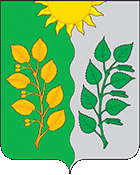 АДМИНИСТРАЦИЯСЕЛЬСКОГО ПОСЕЛЕНИЯ СУХАЯ ВЯЗОВКАМУНИЦИПАЛЬНОГО РАЙОНА ВОЛЖСКИЙ САМАРСКОЙ ОБЛАСТИПОСТАНОВЛЕНИЕот 19.05.2023   № 45О внесении изменений в Постановление от 09.12.2022 №81 «Об установлении ограничительных мероприятий (карантина) на территории села Березовый Гай  сельского поселения Сухая Вязовка муниципального района Волжский Самарской области»Руководствуясь Приказом Департамента ветеринарии Самарской области от 09.12.2022 № 661-п "Об установлении ограничительных мероприятий (карантина) на территории села Березовый Гай сельского поселения Сухая Вязовка муниципального района Волжский Самарской области»ПОСТАНОВЛЯЮ:Внести в Постановление от 09.12.2022 №81 «Об установлении ограничительных мероприятий (карантина) на территории села Березовый Гай  сельского поселения Сухая Вязовка муниципального района Волжский Самарской области изменение, изложив приложение 1 в редакции согласно приложению к настоящему Постановлению. 2. Контроль за выполнением Постановления оставляю за собой.3. Опубликовать данное Постановление в информационном вестнике «Вести сельского поселения Сухая Вязовка» и на официальном сайте Администрации сельского поселения Сухая Вязовка.Глава сельского поселения Сухая Вязовка                                                                                    С.А. ПетроваПРИЛОЖЕНИЕ 1к Постановлению от 19.05.2023 № 45Территория, расположенная в селе Березовый Гай сельского поселения Сухая Вязовка муниципального района Волжский Самарской области, признанная эпизоотическим очагом№ п/пНаименование хозяйстваАдрес1ЛПХ Гусева А.А.ул. Куйбышева, д.132ЛПХ Косьянова И.П.ул. Зеленая, д.933ЛПХ Гупроновс. Березовый Гай, географические координаты 52.897492N 50.211026Е4ЛПХ Аверинс. Березовый Гай, ул. Верхне-Гайская, д.44